附件12021年度送审材料目录受理编号:             （评委会填写）  学科组：                   注：1.工作业绩报告需包含：工作内容自述、团队角色描述、创新业绩贡献等。2.申报材料按上述顺序依次放入文件袋中，并在文件袋正面填贴送审材料目录。3.提供《技术总结专家评阅表》时，需同时提交评阅专家专业技术资格证书。姓名联系电话联系电话联系电话工作单位（全称）工作单位（全称）序号名  称名  称提交材料提交材料提交材料提交材料提交材料要  求实报（评委会填写）序号名  称名  称原件原件打印件复印件复印件要  求实报（评委会填写）1评审申报表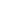 (网上生成)评审申报表(网上生成)33加盖公章（A4大小）2工作业绩报告工作业绩报告11113论文、著作或技术总结论文、著作或技术总结1111原件备查4项目证明材料项目证明材料1111原件备查5技术总结专家评阅表技术总结专家评阅表1111加盖公章6获奖、专利证书获奖、专利证书申报时携带原件（审核后退还本人）复印件（1份）交评审机构留存申报时携带原件（审核后退还本人）复印件（1份）交评审机构留存申报时携带原件（审核后退还本人）复印件（1份）交评审机构留存申报时携带原件（审核后退还本人）复印件（1份）交评审机构留存申报时携带原件（审核后退还本人）复印件（1份）交评审机构留存申报时携带原件（审核后退还本人）复印件（1份）交评审机构留存7学历、学位证书学历、学位证书申报时携带原件（审核后退还本人）复印件（1份）交评审机构留存申报时携带原件（审核后退还本人）复印件（1份）交评审机构留存申报时携带原件（审核后退还本人）复印件（1份）交评审机构留存申报时携带原件（审核后退还本人）复印件（1份）交评审机构留存申报时携带原件（审核后退还本人）复印件（1份）交评审机构留存申报时携带原件（审核后退还本人）复印件（1份）交评审机构留存8资格证书、聘任表资格证书、聘任表申报时携带原件（审核后退还本人）复印件（1份）交评审机构留存申报时携带原件（审核后退还本人）复印件（1份）交评审机构留存申报时携带原件（审核后退还本人）复印件（1份）交评审机构留存申报时携带原件（审核后退还本人）复印件（1份）交评审机构留存申报时携带原件（审核后退还本人）复印件（1份）交评审机构留存申报时携带原件（审核后退还本人）复印件（1份）交评审机构留存9其它反映水平材料其它反映水平材料各1各1各2各210继续教育证书继续教育证书各1各1各1各1